KĖDAINIŲ R. ŠĖTOS GIMNAZIJA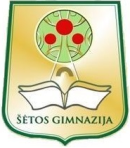 SKELBIA ATRANKĄ MUZIKOS MOKYTOJO PAREIGOMS UŽIMTINUO 2018 M. GEGUŽĖS MĖN.Pareigybės pavadinimas: muzikos mokytojas (-a);Darbo krūvis: 12 kontaktinių valandų per savaitę;Darbo sutarties rūšis: neterminuota;Darbo užmokestis priklausys nuo turimos kvalifikacinės kategorijos ir darbo stažo.Reikalavimai pretendentams:
- aukštasis išsilavinimas ir muzikos mokytojo kvalifikacija;- informacinių komunikacinių technologijų valdymas ir taikymas profesinėje veikloje;- gebėjimas taikyti aktyvius mokymo(si) metodus pamokose;- gebėjimas bendrauti ir bendradarbiauti, konstruktyviai spręsti problemas.Privalumai:- patirtis rengiant ir įgyvendinant įvairaus lygio projektus;- užsienio kalbos mokėjimas B2 arba aukštesniu lygiu.Pretendentai privalo pateikti šiuos dokumentus:Prašymą leisti dalyvauti atrankoje (pateikiamas priedas);Asmens tapatybę patvirtinančio dokumento kopiją;Išsilavinimą patvirtinančių dokumentų kopijas;Gyvenimo aprašymą;Muzikos mokytojo kvalifikaciją patvirtinančio dokumento kopiją;Motyvacinį laišką; Rekomendaciją (-as) iš buvusių darboviečių (neprivaloma).Dokumentų priėmimo pabaiga – 2018 m. balandžio 30 d.Dokumentai priimami kasdien nuo 8.00 iki 16.00 val., penktadieniais – 8.00 – 15.30 val. Galimi dokumentų pateikimo variantai:Pateikti asmeniškai atrankos organizatoriui adresu: Kėdainių r. Šėtos gimnazija, Kėdainių g. 1, Šėta, LT-58131, Kėdainių r. (I a., 113 kab.).Siųsti paštu – registruotu laišku.Siųsti elektroninio pašto adresu:  mokykla@seta.lm.lt Dokumentų originalai pateikiami atrankos dieną ir sutikrinus grąžinami pretendentui.Informacija apie atranką skelbiama Kėdainių r. Šėtos gimnazijos svetainėje:   ir teikiama telefonu (8 347) 35155. Pretendentai, atitinkantys atrankos reikalavimus ir pateikę visus dokumentus, bus informuojami ir kviečiami į pokalbį.